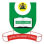 NATIONAL OPEN UNIVERSITY OF NIGERIAPLOT 91, CADASTRAL ZONE, NNAMDI AZIKIWE EXPRESSWAY, JABI - ABUJAFACULTY OF SCIENCESDEPARTMENT OF PURE AND APPLIED SCIENCE				        APRIL/MY, 2019 EXAMINATIONSCOURSE CODE: 		PHY 361COURSE TITLE: 		GEOPHYSICS IICREDIT UNIT               2TIME ALLOWED 	          (2 HRS)INSTRUCTION: 		Answer question One (1) and any other three (3) questionsQUESTION 1a. Explain the following terminologies:(i)    Reflection survey								(3 Marks)(ii)    Positioning shots								(3 Marks)(iii)   Centre shot									(3 Marks)(iv) Time–distance plots								(3 Marks)(v)   Principal refractors 								(2 Marks)b. discus the basic concept of seismic reflection                                                                (3 marks)c. define seismic wave and  differentiate between two broad types of seismic waves.     (4marks)  d. state the area of application of seismic reflection                                                          (4 marks)QUESTION 2a. Briefly describe p and surface waves with relevant equations        		 (7 marks)b. State four (4) types of interaction between waves and subsurface geology	 (8 marks)QUESTION 3a. State the mathematical assumptions of predictive deconvolution      		(6 Marks)b. Enumerate and explain types of deconvolution					 (9 Marks)QUESTION 4a. List five (5) types of seismic sources. 						(5 marks)b. Describe briefly, three (3) seismic sources 					(6 marks)c. Enumerate two types method of acquisition of surface wave data.  		(4 marks)	 QUESTION 5a.   Briefly describe the basic theory of Electrical resistivity.      			(7.5 Marks)b.   State five (5) areas of application of this method.               			(7.5 Marks)